Утверждаю:Директор СОШ № 34 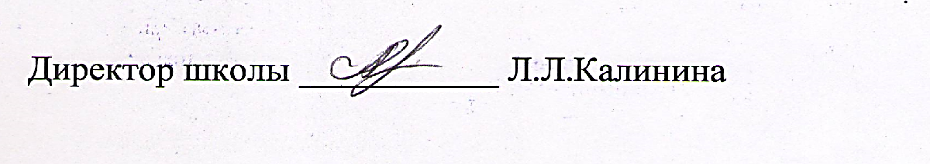 План   воспитательной работы на 2017 - 2018 учебный годЦель: повышение качества работы школы по патриотическому воспитанию учащихся, формирование у подрастающего поколения чувства гордости и верности Родине, готовности служения Отечеству, выполнению гражданского долга, гармоничное развитие личности ребёнка через обучение и воспитание средствами  искусства.Задачи: 1. Обеспечение качественного образования и воспитания школьников на основе   взаимодействия основного и дополнительного образования, учета равных и разных  стартовых возможностей детей, формирования творческих компетенций всех участников образовательного процесса, умения учиться, способности к самореализации, адаптации к переменам, рациональному выбору, продуктивному общению, позитивной социальной активности.2. Создание условий для обеспечения роста социальной зрелости выпускников, их готовности к жизненному самоопределению.3. Развитие здоровьесберегающей среды, способствующей формированию у школьников потребности в ведении здорового образа жизни.4. Развитие общей культуры школьников через приобщение к русской национальной культуре, обычаям и традициям;5. Развитие ученического самоуправления в школе;6. Укрепление связи с семьями учащихся, привлечение родителей  совместной работе со школой;Основные направления:Гражданско-патриотическое, духовно – нравственное, спортивно – оздоровительное, трудовое, экологическое, правовое.                 План воспитательной работы школы на 2017-2018 учебный год.2017г. – год экологии.           13.11.2018г. – 60-летний юбилей школы.В течение года – школьный конкурс  «Самый организованный класс» (итоги 1 раз в четверть) – отв. замдир. по ВР, педагог-организатор), учеба актива (1 раз в месяц – отв. замдиректорапо ВР, руководители секций).Участие в мероприятиях по линии «СЮМа» (Союза юных мурманчан): выборная сентябрьская конференция, заседания городского клуба путешественников, «Библиокругосветка» и др.1,3  четверть – посещение библиотек города в рамках Часа чтения.2,4 четверть – посещение музеев города.МероприятияКлассыОтветственныеСентябрьЛинейка  Первого звонка.         Уроки мира, гражданственности. Праздники  знаний. Праздник для первоклассников «Посвящение в пешеходы».День солидарности в борьбе с фашизмом.Минута молчания. Беседы.Вахта памяти.Организация ученического самоуправления в классах и школе.Родительское собрание «Задачи на новый учебный год. Права и обязанности учащихся и родителей. Выбор актива».Заседание школьного родительского актива.Посещение семей Занятие Клуба семейного воспитания.Л/а школьная эстафета «Дружба»Первенство школы по футболу.Обновление фотостендов «Ими гордится школа», «Спортивная слава школы», «Талантливые дети – будущее России»,обновление классных уголков, оформление маршрутных листов. обновление информационных стендов для учащихся и родителей.Участие в городских акциях «За чистый город», «Внимание, дети!», экологической акции Неделя предметов естественно-математического цикла.         Участие в мероприятиях ко Дню города:           классные часы «Мой Мурманск», станционная игра «Мы- мурманчане» (5-9кл.),неделя экскурсионных маршрутов «Пройдём по городу пешком» (1-4кл.).                                                                                                                                                                    Конкурсы:Краеведческий слет СЮМа «Северные террасы»Городские конкурсы детского рисунка, фотографий, творчества ко Дню города.Городская акция СЮМа «Добрые дороги Мурманска»1. 91-91 кл.1-92-91-91-91-91-92-92-92-91-91-91-91-9Администр., кл.рук.Кл.рук.Кл. рук., Романовская Л.М.Лукасевич А.В., Ратова Л.А. Кл. рук., зам. дир. по ВРАдминистр., кл.рук.Администр., кл.рук.Кл. рук., члены СПСЧлены СПС, кл.руковод.уч. ф-ры, кл. рук. уч. ф-ры, кл. рук.зам. по ВР, по УВР, Агапитова О.Ю., кл руккл.рук. Агапитова О.Ю., зам.дир. по ВР, УВРУчителя труд.обуч., биол, кл.рукМО учителей.Кл. руководители,  Касьянова Л.А. МЭЦ.                                                                Педагог - организаторКл.руков., рук. кружков.Волонтерский клуб «Позитив»ОктябрьКлассные часы «День народного единства»Месячник по профилактике травматизма (по доп. плану)Начало операции «Забота» (шефство над учителями-ветеранами).Акция «Поздравь ветерана»         Акция  «Мы помним, мы гордимся!», посвящённая разгрому немецко-фашистских войск в Заполярье.Декада русского языка и литературы..Родительская суббота. Совет школы.I этап Всероссийской олимпиады школьникНеделя школьной библиотеки.Фотовыставка «Я люблю мое Заполярье»Выставка поделок из природного материала «Шишка, жёлудь, кабачок- получился чудачок»Конкурсы:Муниципальный этап Всероссийского конкурса «Моя малая Родина»Муниципальный этап Всероссийского  конкурса образовательных и социальных проектов     «Свой мир мы строим сами»Муниципальный этап Всероссийского  конкурса юных исследователей окружающей средыМуниципальный этап Всероссийского конкурса соц. рекламы «Новое пространство России»Городская выставка-конференция «Юные исследователи - будущее Севера»Международный конкурс по языкознанию «Русский медвежонок»1-91-91-91-91-91-91-91-95-91-4 Классные руководителиЗам. по ВР, кл. рук..Зам. по ВР, кл. рук., рук. волонт.клуба «Позитив»Касьянова Л.А.,  кл.рук.МО учителейАдминистрация, учителяЗамдиректора по УВРРюмина В.В., библиотекарьАгапитова О.Ю.Касьянова Л.А.Ноябрь13.11.17 г. – 59 лет школеПраздники «Посвящение в первоклассники», «Посвящение в пятиклассники»Праздничные линейки  «Итоги I четверти» по параллелям.Интеллектуальный марафон.I тур школьных олимпиад.Месячник  правовых знаний.Открытие очередного блока галереи выпускников в День рождения школы.Родительские собрания.   Занятие Клуба семейного воспитания.Экскурсии в школьный музей.Праздник «Как прекрасен этот мир», посвящённый Дню матери.Работа творческих мастерских «Открытка маме»Первенство школы по баскетболу.Соревнования по пионерболу «Звонкий мяч».Участие в городской общественной акции «Нет жертвам на дорогах».         Конкурсы:Городская неделя правовых знаний.День правовых знаний для младших школьн.     Городская историко-правовая викторина «Законы, которые нас защищают»Городской конкурс компьютерных проектов в области соц. рекламы «Мы и мир       без наркотиков»        Городской конкурс агитбригад антинаркот. направленности «Это наш выбор»Городской конкурс отряда ЮИДД «Дорожный серпартин»Городской фестиваль детского творчества «Дети – послы мира»1,52-92-92-92-971-91-91-91-92-43-61-91-91-9Касьянова Л.А.Администр.,  пед.-организ. Зам. дир. по УВРЗам. дир. по УВРМО учителей историиАгапитова О.Ю., зам по ВР.
Кл. руководит., члены СПС.Агапитова О.Ю, кл. рукПедагог-орган, МЭЦ, кл. рукРук.волонт.клуба «Позитив»Учителя физкультурыУчителя  физкультуры Педаг.-орган., кл. рук.Учителя истории, кл. руков.Учителя историиУчитель информатики, кл.руководители Руков. клуба волонтёровРук.отряда ЮИДДМЭЦДекабрь         Смотр-конкурс школьных уголков          Новогодние утренники, вечера.Коллективное украшение  школы к Нов. году.КТД «Новогодняя семейка», конкурс «Символ года»День карнавальных костюмов (конкурс)Участие в празднике открытия Главной городской ёлки, карнавальное шествие.Участие в городской  Декаде SOS, школьная декадаII этап Всероссийской олимпиады.Родительская суббота. Заседание Совета школы.          Конкурсы:Городская акция детских общественных объединений школ «Новый год в шоколаде»Городская конференция школьников по правовой тематикеГородской фестиваль творчества младших школьников «Радуга талантов»Городской конкурс оригинальной новогодней игрушки, участие в выставке ОДЮБ «Символ года»1-91-91-91-91-95-91-9       1-91-91-91-91-4       1-9Классные руководителиЗамдир.по ВР,классн. руков.Кл. руководителиКл.рук., Агапитова О.Ю.Педагог- орган., кл.руков.Кл. рук., педаг.-организ.Кл.рук., рук.клуба «Позитив»Замдиректора по УВРКл.рук., члены СПС,зам. по УВР, учителя Члены клуба «Забота»Учителя историиУчителя начальной школыАгапитова О.Ю., кл.рук.ЯнварьОбластной этап Всероссийской олимпиады школьников.Интеллектуальный марафонСоревнования по лыжным гонкам «Здравствуй, солнце».«Весёлые старты». «Заповедная страна» (виртуальная экскурсия по заповедникам и национальным паркам), в рамках Часа чтенияАкция «Дневник – лицо ученика»Конкурсы:Городской конкурс рисунков и плакатов, посвящённый правильному здоровому питанию.Городские соревнования «Безопасное колесо»Международный конкурс по истории, МХК «Золотое руно»Муниц.этап Всероссийского конкурса «Лидер школьного самоуправления»1-91-96-91-44-61-92-9       7-9       5-9       7-9Зам. по УВР, учителяЗамдиректора по УВРУчителя физ - ры, кл. рук.Учителя физ-ры, кл. рук.Рюмина В.В.Отв. за питание, кл.руковод.Касьянова Л.А.Рук. отряда »Юнармия»Учителя истории, МХКРук.волонт.клубаФевральНеделя здоровья, спорта и труда, посвященная Мемориалу учителя Г.М.Дмитриева,,  Дню           защитника Отечества (по доп. плану), в т.ч. «Зарница», смотр строя и песни, спортивный праздник «Мама, папа, я – спортивная семья»,» Зарничка» и др.Конкурс-самопрезентация портфолио.         Родительские собрания.         Занятие Клуба семейного воспитания.Неделя английского языка.«Юные герои-антифишисты». Устный журнал в рамках Часа чтенияКонкурсы:Городской Праздник СевераГородская научно-практическая конференция «Влияние качества питания на здоровье»Городской фестиваль патриотической песни «Я люблю тебя, Россия»Международный математический конкурс «Кенгуру»1-91-85-7                 1-9       1-9       5-9       2-9Замдиректора по ВР, кл.рук., МО учителей, педагог-организатор, МЭЦЗамдиректора по УВРКл. руковод., члены СПС.МО учителей.Рюмина В.В.учителя физ-ры.Отв. за питаниеБондаревская Н. В., МЭЦЗамдиректора по УВР, учителя математики.МартНеделя начальной школыНеделя детской и юношеской книгиНаучно-практическая конференция «Будущее школы №34»Родительская суббота. Заседание школьного родительского актива.Праздник к 8 марта, Проведение тематических мероприятий, посвящённых Всемирному Дню здоровья, Всемирному Дню борьбы с туберкулёзом, Европейской Неделе иммунизации. (по доп.плану)Конкурсы:Городской фестиваль творчества школьников «Вдохновение» Городской конкурс персональных выставок учащихся «Талантливые дети - будущее России»Городская интегрированная олимпиада для обучающихся 4 классов1-41-91-91-91-91-97-91-94МО уч. нач.школы Рюмина В.ВЗамдиректора поУВРАдминистрация, кл. руков. МЭЦ, педагог-организ.Зам. по ВР,  кл.рук., СПС, учителя физкультурыучителя ин.яз., литер.Агапитова О. Ю., изостудияучителяАпрельКонкурс-самопрезентация портфолио.Линейки «Итоги III четверти» по параллелям.Соревнования по спортивным и подвижным играм.Подготовка к летней оздоровительной кампанииДекада предметов художественно-эстетического цикла. Отчетный концерт МЭЦ.         Родительское собрание. Совет школы.  Занятие Клуба семейного воспитания.Участие в городских мероприятиях:Городская акция «День грамотного пешехода» (18-20.04.16г. основание отдел батальона ДПС)Городская акция «За чистый город».Городской парад детской прессы Городской краеведческий фестиваль детского творчества «Чахкли»Городской месячник психологической безопасности1-82-97-81-9       1-9       1-91-41-9        3-4        1-9Замдиректора по УВРАдминистрация, кл. руков.Учителя физ-ры.Зам. по ВР., кл.рук., СПСБондаревкая Н. В., МЭЦАдмин., кл.рук., члены СПС,Кл.рук., Романовская Л.М.Учит.труда, кл.рукРюмина В.В., Агапитова О. Педагог-организаторПсихолог школыМайМероприятия, посвящённые 73-ой годовщине Победы в Великой Отечественной войне:митинг, шествие на братские могилы, возложение цветов к памятникам, городской лёгкоатлетический пробег, акция «Бессмертный полк», приветствие городского шествия  и др.Родительская суббота. Родительская конференция.Линейка последнего звонка.          Праздник «Золотой и серебряный росток»          Городской праздник для выпускников «Последний звонок».Городской праздник ко Дню славянской письменности 1-91-99аб1-9       9 аб8абЗамдир. по ВР, МЭЦ, Устинова Г.А.,  кл.рук.,учит.физ-ры., рук.волонт. клуба «Позитив».Кл.рук., администрация.Кл. рук., зам.по ВР, орган Ратова Л.А.Кл.руководителиКл.руководители